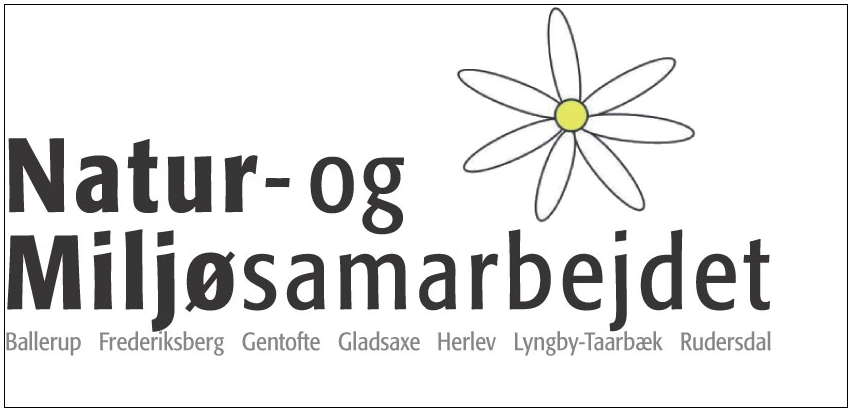 Referat af møde i NMS – FF GrundvandTorsdag den 26. maj 2016 Kl. 13.00 – 15.00Referent: Winnie Remtoft, Gentofte KommuneDeltagere:Anne Stalk og Christina Jönsson, FrederiksbergRasmus Christiansen, BallerupClaus Frydenlund, GladsaxeMette Moser og Thomas Hansen, Lyngby-Taarbæk Lone Randi Bruhn, HerlevAnne-Mette Krog Aagreen og Winnie Remtoft, GentofteDagsorden:Status for arbejdsgrupperne. Jeg har opdaterer projektbeskrivelserne til brug for en drøftelse på torsdagHvordan kunne vi tænke os samarbejdet - fremadrettet?Hvilke emner skal vi arbejde videre med ?evt.Status for arbejdsgrupperne:Indvindingstilladelser Skabelon til indvindingstilladelser er færdig og lagt ud på KTC.dk http://www.ktc.dk/nms-ff-grundvand/dokument/paradigma-indvindingstilladelserRetningslinjer Nedsivning fra kunstgræsbaner Denne arbejdsgruppe opsamler viden fra andre samarbejder om det samme tema. Se medhæftede beskrivelse. Herudover blev det drøftet: I USA er der konstateret kræft hos en kvindelig målmand som har stået på SBR-gummi (fra bildæk). Der er dog ikke dokumenteret en årsagssammenhæng. Der er muligvis en sundhedsrisiko via luftvejene. Claus vil spørge Sveka, som deltager i arbedsgruppe med DBU.I Lyngby-Taarbæk har de udarbejdet et notat vedr. risiko for luftvejene ved indånding når børn leger på kunstgræsbaner.Etablering af kunstgræsbaner skal VVM-screenes   Retningslinier for nedsivning fra befæstede arealer Gladsaxe og Gentofte har begge arbejdet videre med det tidligere udkast, som kommunerne har udarbejdet i fællesskab i 2013.Orbicon afholder temadag for kommunerne i august om emnet.Når de endelige udkast er klar, kan arbejdsgruppen nedlægges og kan overgår til erfagruppe.Klimasikring af byerne ved grundvandssænkning – som energiudnyttelse Gruppen er udsprunget af et konkret problem i Herlev, hvor grundvandet steg næsten til terræn, da vandværket lukkede. Regionen er flere gange blevet kontaktet. Nu har de meddelt, at de gerne vil mødes med kommunen, med henblik på energiudnyttelse - grundvandskøling.Liselotte oplyste at regionen har meget fokus på grundvandskøling, hvor der kan anvendes renset afværgevand. Gruppen følger Herlev tæt og Lone fortæller fra mødet.Hvordan kunne vi tænke os samarbejdet - fremadrettet?Der er generelt et stort ønske om at kunne mødes oftere i arbejdsgrupperne end de ½-årlige stormøder. Det er svært at følge med i de forskellige problemstillinger.Man skal ikke undervurdere udbyttet af erfamøder.3. Hvilke emner skal vi arbejde videre med?Udover de tiltag der er nævnt i arbejdsgrupperne er der et ønske om – i samarbejde med ff klimatilpasning - at udarbejde retningslinjer vedr. permeabel asfalt.4. EventueltIntet.